Hej igen på dig som är medlem i HSB Bagaren!Det här bladet är Ditt nya ”HSB Bagarens infoblad”. Här kommer viktig information direkt till Dig via ditt brevinkast, kvartalsvis.Så håll koll bland Din post!Läs även på hemsidan!https://www.hsb.se/sodra-norrland/brf/bagaren/Vid speciella händelser kommer information fortfarande sättas upp i trapphusen.NYA MEDLEMMARStyrelsen hälsar nya medlemmar välkomna till vår Brf- bostadsrättsförening Bagaren. Information om föreningen finns också på https://www.hsb.se/sodra-norrland/brf/bagaren/PARKERINGSPLATSERDu vet väl om att du kontaktar HSB kontoret om du vill säga upp din p-plats eller ställa dig i kö för en.Du som har en p-plats inne på innergården, parkera så mitt i din ruta du kan, det är svårt att ta sig i och ur bilen annars!Viktigt att Du som har en p-plats använder den, så besökare får plats på gatan. Det blir så mycket trevligare när vi hjälps åt!UTHYRNINGSLÄGENHETEN är ni välkomna att boka för att hyra. Där finns det två enkelsängar med täcken och kuddar och en toalett, ingen dusch. Enkelt utrustat med kaffebryggare i ett mindre trinettkök.Listor sitter i källaren vid tvättstugorna på Norrtullsgatan 42 b för bokning.Vi har fått en ny fastighetsskötare, som heter Johan Forsman. ÅRSMÖTET är genomfört, med 29 närvarande medlemmar.Valda personer i brf Bagarens styrelse 2022–2023:Fastighetsförvaltare:HSB, förvaltare Peter Forsström, 010-303 23 45, peter.forsstrom@hsb.seOrdförande:	Bengt Uppvall, Norrtullsgatan 40 A, 070-684 84 66bengt.uppvall@gmail.comVice ordförande: Göran Dereskogh, Norrtullsgatan 42A, 0735 260 960 goran.dereskog@gmail.comSekreterare:		Leif O. Rengman, Norrtullsgatan 40 B, 070-265 12 24, leifo.rengman@outlook.comÖvriga ledamöter:	Ulrika Wiklund, Norrtullsgatan 40 A, 070-330 93 10ulrika.wiklund@telia.comAnn Catrine Lundström, Kaptensgatan 9 B, 070-647 98 79anci.lundstrom@telia.comLena Baglien, Kaptensgatan 9a, 070- 564 19 81lenabaglien@hotmail.comHSB ledamot, Tove Hellström 010-303 23 28, tove.hellstrom@hsb.seValberedning:Lena Nätt (Sammankallande) Norrtullsgatan 42B, 070-205 52 65lenai.natt@outlook.comArne Berglund, Norrtullsgatan 42 A, 072-510 88 97anita.berglund@hotmail.comVill du engagera dig i styrelsen? Välkommen att höra av dig till valberedningen. AKTUELLT/ PÅGÅENDEDet är fortfarande problem att ytterdörrarna och även hissdörrana inte går i lås.Snälla kolla när Du går ut/in. Alla boende uppmanas att kontakta Securitas när ni upplever en störning. För någon vecka sedan hade vi en väldigt berusad man i hissen på 13B, oförmögen att ta hand om sig själv. Numret finns på anslagstavlorna i   trapphusen, 0104705700.OVK- Ventilationskontroll, är i det närmaste genomförd i alla lägenheter.Skyddsgaller på taken, för att förhindra att fåglar bygger bo, är uppsatta på Norrtullsgatan. Det ska även göras på Kaptensgatan. Åtgärder på taket måste först göras för att de som ska upp på det, kan vara där säkert.Alla våra hissar är slitna och måste bytas ut en efter en, dock till en stor kostnad. Därför har styrelsen beslutat att börja med en hiss. Den första som byts är på Norrtullsgatan 40 a. Bytet kommer att ta 8-12 veckor. Anslag om det kommer upp i trappuppgångarna.Slänten utanför Kaptensgatan 9 håller på  att göras snygg, anslag är uppsatta i trappuppgångarna.Kontroll av skyddsrummen är påbörjade och vissa åtgärder kommer att vidtas.Styrelsen har beslutat att montera en laddstolpe för el/hybridbil, med två laddpunkter på. Den ska inledningsvis vara bara för oss som bor här. Arbetet påbörjades 7 juni. Info kommer ut när det är klart att använda den.TVÄTTSTUGORNATyvärr städar inte alla som har använt tvättstugorna, så nu påminner vi här igen! Det är ju vi var och en som hyresgäster som är ansvariga för att städa tvättstugan efter oss. Det betyder sopa golven, blöttorka dom och dammtorka ovanpå tvättmaskinerna och torka filtret i torktumlaren och i torkskåpen.Det blir mycket trevligare för oss alla då SOPHANTERINGVi sorterar vårt papper, plast, metall, glas, tidningar, småel/elektronik i soprummet på Kaptensgatan. Annat lämnas på Långtå.Vänligen dela på era stora kartonger innan de läggs ner i tunnan! Håll snyggt omkring därinne.STUDIE & FRITIDSKOMMITTÉVad skulle ni vilja göra för fritids och eller studieverksamhet? Margot Byströms grupp har gjort ett uppehåll. Ulrika i styrelsen tar gärna emot förslag.Har Du något Du vill informera övriga medlemmar i föreningen om?  Välkommen att mejla till: ulrika.wiklund@telia.comeller ring på 070-330 93 10Styrelsen hälsar Glad sommar till alla hyresgäster i HSB Bagaren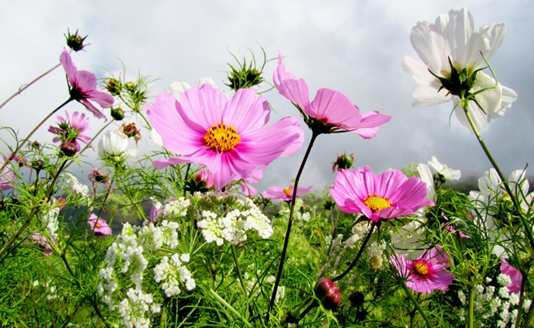 